Page 42. Exercice 14.En observant les figures, complète chaque phrase par une fraction.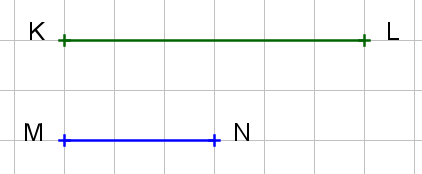 a. MN représente  de KL.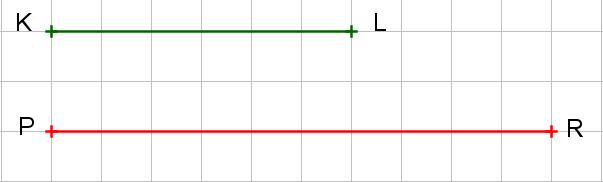 b. PR représente  de KL.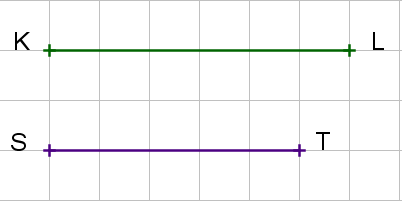 c. ST représente  de KL.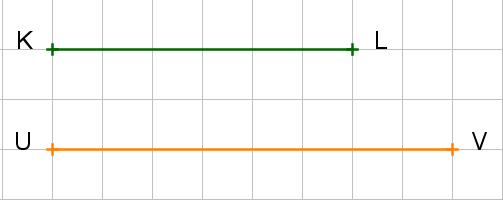 d. UV représente  de KL.